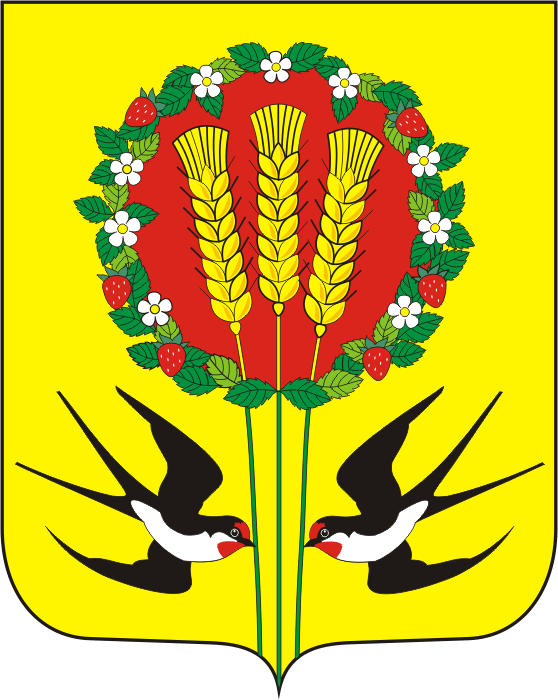 Согласно с Постановлением Правительства Оренбургской области от 28.04.2017 года №318-п «О введении на территории Оренбургской области особого противопожарного режима», учитывая, что за прошедший период 2016 года на территории Переволоцкого района наблюдается рост пожаров провести месячник пожарной безопасности на территории администрации Кубанского сельсовета в период 28.04.2018 г. по 28.05.2018 г.Выявить жилые дома, в которых эксплуатируются с грубыми нарушениями или неисправны печи, системы газообеспечения и электрооборудование, добиться устранения нарушений, проинформировать отдел надзорной деятельности по Переволоцкому району.Взять на контроль устранение выявленных нарушений, оказать адресную помощь в устранении имеющихся нарушений одиноко проживающим престарелым гражданам, ветеранам ВОВ, вдовам погибших ветеранов ВОВ, малообеспеченным многодетным семьям.Обеспечить беспрепятственный проезд для пожарной техники к жилым домам, социально-значимым и производственным объектам, пожарным гидрантам, пожарным водоемам и естественным водоисточникам, а также проверить и обеспечить исправность источников наружного водоснабжения, предназначенных для пожаротушения.Провести беседу с руководителями предприятий, организаций, учреждений образования, здравоохранения и социального обеспечения, владельцами частных домовладений о необходимости содержания в технически исправном состоянии систем водоснабжения, первичных средств пожаротушения, противопожарного инвентаря.Запретить жителям сжигание мусора при уборке придомовых территорий.Рекомендовать членам рабочей группы при работе с населением особое внимание уделить лицам, ведущим асоциальный образ жизни и создающим угрозу безопасности окружающих. Контроль за исполнением данного постановления оставляю за собойПостановление вступает в силу со дня подписания и подлежит обнародованиюГлава администрацииМО Кубанский сельсовет                                           А.В.Шопин                         Разослано: руководителям организаций,   прокурору,  в дело. АДМИНИСТРАЦИЯ
МУНИЦИПАЛЬНОГО ОБРАЗОВАНИЯКУБАНСКИЙ СЕЛЬСОВЕТПЕРЕВОЛОЦКИЙ РАЙОНОРЕНБУРГСКОЙ ОБЛАСТИПОСТАНОВЛЕНИЕ            От 27405.2018  г  №29/1-П   О проведении месячника    пожарной безопасности на   территории администрации          